Муниципальное казенное учреждение культуры «Сычёвская централизованная библиотечная система»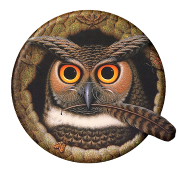 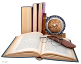 Утверждаю:                    Директор ЦБС _________ Т.А. Асянова	                                      М П.г. Сычёвка, 2017г1. Основные направления деятельности, цели и задачи       Работа МКУК «Сычёвская ЦБС» в 2018 году будет осуществляться, руководствуясь решениями ООН и ЮНЕСКО по проведению международных десятилетий, международных дат, юбилейными датами Российской истории. Приоритетные направления работы библиотек определяются отечественными федеральными, региональными программами, связанными с деятельностью по актуальным проблемам современности.  В своей работе  МКУК «Сычёвская ЦБС» в 2018 году руководствоваться  Муниципальными программами Администрации муниципального образования «Сычёвский район» Смоленской области:   «Развитие культуры и туризма в муниципальном образовании «Сычевский район» Смоленской области на 2014-2018 годы; «Развитие молодежной политики в муниципальном образовании «Сычевский район» Смоленской области на 2016-2020 годы»; Подпрограммами: «Комплексные меры противодействия злоупотреблению наркотическими средствами и их незаконному обороту в муниципальном образовании «Сычевский район» Смоленской области на 2016-2020 годы»; «Комплексные меры по профилактике безнадзорности, правонарушений среди несовершеннолетних, семейного неблагополучия и соблюдения законодательства о правах ребенка в муниципальном образовании «Сычевский район» Смоленской области на 2016-2020 годы»; «Комплексные меры по профилактике правонарушений и усилению борьбы с преступностью  в муниципальном образовании «Сычевский район» Смоленской области на 2016-2020 годы».Ведущие темы 2018 года: 2018 год объявлен Годом добровольца (волонтера)- 1155-летие  возникновения славянской письменности (863г. - равноапостольные братья Кирилл и Мефодий создали славянскую азбуку); - 1030-летие  Крещения Руси (988г.); - 75-летие освобождения Сычёвского района от немецко-фашистских захватчиковМеждународные десятилетияпод эгидой ООН- 2016-2025 годах - Десятилетие действий Организации Объединенных наций по проблемам питания; - 2014-2024 годах - Десятилетие устойчивой энергетики для всех; - 2013-2022 годах - Международное десятилетие сближения культур; - 2011-2020 годах - Третье международное десятилетие за искоренение колониализма; - 2011-2020 годах - Десятилетие биоразнообразия Организации Объединенных Наций; - 2011–2020 годах - Десятилетие действий за безопасность дорожного движения; - 2010–2020 годах - Десятилетие Организации Объединенных Наций, посвященное пустыням и борьбе с опустыниванием; - 2018-2027 – Десятилетие детства в Российской Федерации (Указ Президента РФ № 240 от 29.05.2017 «Об объявлении в Российской Федерации Десятилетия детства»); - 2018 год: Европа объявила Годом культурного наследия; - 2018 год: Культурной столицей Европы объявлены – Леуварден (Нидерланды) и Валетта (Мальта); - 2018 год: Всемирная столица книги Афины, Греция; - 2018 год: Перекрестный Год России и Японии.Основная задача ЦБС - предоставлять библиотечные услуги населениюПути реализации:1. Совершенствование рекламно-информационной деятельности и связей с общественностью: создания и распространения собственной рекламно-информационной продукции; укрепления и расширения связей со СМИ;	поддержка и развитие  сайта  ЦБС;информация о библиотеке и её структурных подразделениях (филиалах, отделах);информация об услугах, предоставляемых библиотеками;привлечения населения к участию в работе библиотек и оценке их деятельности через проведение публичных отчетов перед населением о работе библиотек и взаимодействия с общественным советом библиотеки;повышение комфортности и доступности библиотек для всех категорий пользователей.2. Развитие социально-культурного партнерства, координации и кооперации деятельности общедоступных библиотек с учреждениями культуры, образования,  общественными организациями:разработка и реализация совместных  социокультурных программ и проектов с другими учреждениями и общественными организациями; организация библиотечно-информационного обслуживания социально незащищенных, социально неадаптированных и малообеспеченных слоев населения.3. Содействовать координации библиотечной деятельности с органами местного самоуправления Сычевского муниципального района и  сельских поселений, а также с ведомственными  библиотеками и другими учреждениями культуры и образования:Участвовать в проектах, региональных и муниципальных программах, направленных на развитие муниципальных  библиотек.Совершенствовать систему повышения квалификации сотрудников ЦБС. Формировать кадровые ресурсы  с учетом стоящих задач. Поддерживать и распространять лучший опыт работы библиотек.2. Библиотечная сеть. Состояние и структураНа 1.01.2018г. библиотечная сеть включает в себя 19 библиотек. Сотрудничество с Сычёвским районным обществом инвалидов по обслуживанию лиц с ограниченными возможностями. 3. Анализ основных контрольных показателей4. Характеристика пользователей библиотеки и картина читательского спросаПродолжить работу в координации с образовательными  учебными заведениями,  учреждениями культуры, с общественными организациями, церковью, Советом ветеранов, районным обществом инвалидов, Домом творчества детей, творческой интеллигенцией. Совершенствовать дифференцированное обслуживание приоритетных групп читателей: учащаяся молодежь, ветераны, пенсионеры, люди с ограниченными возможностями. Организация библиотечно-информационного обслуживания социально незащищенных, социально неадаптированных и малообеспеченных слоев населения.Проведение мероприятий по изучению информационных интересов и потребностей населения.5. Библиотечные фонды Работа с библиотечным фондом и его сохранностью  1. Приёмка и обработка поступивших книг: оформление накладных, запись в книгу «Регистрация поступлений», штемпелевание. По мере поступления 2. Проведение работы по сохранности библиотечного фонда В течение года 3. Контроль за правильностью расстановки книг в фонде. Раз в неделю 4. Своевременный прием, систематизация, техническая обработка и регистрация новых поступлений. По мере поступления 5. Списание литературы. По мере необходимости 6. Оформление централизованной подписки на периодические издания. Один раз в полугодие7. Вести каталоги в традиционном и электронном виде. Работа по пропаганде библиотечно-библиографических знаний 1. Формирование информационно-библиографической культуры: «Знакомство с библиотекой» для посетителей-новичков. В течение года 2.  Консультации и пояснения правил работы с книжным фондом. В течение года 4. Организация выставок просмотра новых книг. По мере поступления 5.   Проведение библиотечных экскурсий, пропаганда  ББЗ. В течение года Комплектование фондов проводить в соответствии с запросами читателей.Проводить мероприятия по привлечению дополнительных источников комплектования (спонсорская помощь, в дар от читателей).Своевременно проводить списание литературы. Выявление и списание  ветхих и устаревших по содержанию изданий. Проводить работу по воспитанию бережного отношения к книге. Вести постоянную работу с задолженностью.Создание и ведение справочного аппарата отдела в помощь комплектованию (картотека докомплектования, сведения о составе читателей)Проводить методическую работу с начинающими библиотекарями по вопросам сохранности фондов.7. Справочно-библиографическая работа и информационное обслуживание читателейЦелью деятельности Центральной межпоселенческой библиотеки (ЦМБ) в 2018 году будет являться полное и многоаспектное раскрытие библиотечных фондов МКУК «Сычевская ЦБС» для читателей и населения города посредством традиционных и новых библиографических технологий, услуг и сервисов. В 2018 году продолжить работу по справочно-библиографическому и информационному обслуживанию пользователей ЦБС.Вести работу с СБА. Он представлен в библиотеках справочно-библиографическим фондом, а также совокупностью традиционных и электронных каталогов и картотек; продолжить пополнять тематические картотеки и базы данных – в электронном и карточном вариантах. В рамках организации СБА ЦМБ в 2018 году поставлена задача увеличения роли электронного каталога (ЭК). Для этого необходимо расписывать в ЭК материалы краеведческого характера из районной газеты «Сычевские вести». Популяризировать возможности СБА ЦМБ среди читателей, пользователей и населения города. Проводить экскурсии по библиотеке, библиографические уроки для старшеклассников.Для картотеки «Сценарии» расписывать журналы: «Библиополе», «Библиотека», «Сценарии и репертуар», «Читаем, учимся, играем».Вести папки по актуальным темам и вопросам, интересующим читателей: Пресс-папка по правовой информации, «Из истории вещей», «Знатные люди Сычёвского края», «Культурная жизнь Сычевского района», «Великая Отечественная война в Сычёвском крае», «Творчество поэтов Сычёвского района» «Здоровый образ жизни»,  «Народное творчество», «Очевидное – невероятное», «Квартирный вопрос»Продолжить работу по информационному обслуживанию читателей. Расширять круг лиц пользующихся индивидуальным информированием. Продолжить групповое информирование специалистов отдела культуры, учителей истории и права, клубов по интересам. Составить рекомендательные указатели, аннотированные списки литературы: - Рекомендательный список литературы - 85 лет со дня первого выпуска серии «Жизнь замечательных людей»- День разгрома немецко-фашистских войск в Сталинградской битве (1943 год) - рекомендательный список литературы- «Что читать летом». Рекомендательный список литературы для старшеклассников.На стенде «Библиотека информирует» своевременно обновлять  справочную информацию.Выпускать листовки с информацией о днях воинской славы в России.Провести познавательные экскурсии в библиотеку.   В 2018 году  планируется издать:Буклеты: «Герой Великой Отечественной войны: Иван Васильевич Панфилов: К   125-летию со дня рождения»;«100-летие со дня введения нового календаря в России: 1918 г.»;«50 лет со дня гибели Ю.А. Гагарина»; «Манифест о присоединении Крыма к России: 235 лет со дня подписания»;«Карл Маркс, немецкий  мыслитель и общественный деятель:  К 200-летию  со дня рождения»;«Интернет-ресурсы для молодёжи по избирательному праву»;« Родом их тихой провинции:  К 155-летию со дня рождения Тенишевой М.К»;«День победы русского флота над турецким флотом в Чесменском сражении (1770 год). День воинской славы»;«Евгений Александрович Евтушенко: К 85-летию со дня рождения русского поэта»;«По страницам истории уездного училища  г. Сычевка: К  185-летию  со дня образования»;«Первая в русской армии женщина-офицер и писательница Н.А. Дурова: К 235-летию со дня рождения»;«На параллельных дорогах прав и обязанностей»;«Д. М. Пожарский, русский государственный деятель: К 440-летию со дня рождения».«Граф  Панин Никита Иванович: К 300-летию со дня рождения».Памятки:«Судьба полководца»:  К  125-летию со дня рождения М.Н. Тухачевского»;«Б. М. Кустодиев - русский художник: К 140-летию со дня рождения»; «Наш выбор — наша судьба!»; «Подвиг летчика: К 110-летию со дня рождения Н. Ф. Гастелло»;«В какие бить колокола?: (о сектах)»;«Социальная защита инвалидов»;«Жизнь замечательных людей: К 85-летию со дня первого выпуска серии»;«100-летие сычевской газеты»..8. Основные мероприятия:9. Издательская деятельностьВ 2018 году планируется издать рекомендательные указатели, аннотированные списки литературы10. Организационно-методическая работаВся работа методико-библиографического отдела будет подчинена решению задач, стоящих перед коллективом ЦБС в 2018г, обозначенных: - Муниципальной подпрограммой «Организация библиотечного обслуживания населения в муниципальном образовании «Сычевский район» Смоленской области на 2014-2018 годы»;- Положением  об организации библиотечного обслуживания населения на территории муниципального образования «Сычёвский район» Смоленской области»;-  Концепцией развития  МКУК «Сычёвская ЦБС» на период до 2020г;-  районными целевыми программами и целевыми программами библиотек ЦБС. Организационно-методическая деятельность  ориентирована на совершенствование работы структурных подразделений МКУК «Сычёвская ЦБС» и осуществляется по следующим направлениям:Консультативно-методическая помощь.Аналитическая деятельность.Разработка нормативно-правовой документации. Исследовательская деятельность.Исследовательская деятельностьПрограммно проектная деятельностьПовышение квалификации библиотечных работниковАналитическая деятельностьНормативно - правовая документация. Издательская деятельностьИсследовательская деятельностьСистематически проводить семинары, организовывать дни делового общения, практикумы, консультации, круглые столы, мастер-классы по обмену опытом. Приоритетным направлением работы будет считаться краеведение, военно-патриотическое воспитание, библиотечное волонтерство. Провести семинары «Инновационные формы работы в библиотеке», «Патриотическое воспитание глазами библиотек», «Соучастие в судьбе: работа с людьми ограниченных физических возможностей», «Библиотека как ресурс развития местного сообщества: краеведческая деятельность» и др.Провести выездные семинары библиотекарей на  базе  п/б.Систематически проводить  выездные проверки  п/б с целью контроля работы филиалов и оказания  методической помощи на местах. В течение года пополнять  фонд методической литературы, тематические методические папки и картотеки.11. Целевые программы и проекты библиотеки, участие в конкурсахРазрабатывать  для Сычевской центральной межпоселенческой  библиотеки целевую программу по краеведению и работать по уже разработанным программам согласно планам реализации программ. Участвовать в конкурсах.12. Инновационная работаОпираясь на передовой опыт библиотечной деятельности искать и внедрять инновационные методы работы, новые услуги.13. Новые информационные технологии в работе библиотек районаВнедрение современных технологий в обслуживание, активное участие в  работе сайта ЦБС. Повышение информационной компетентности персонала и пользователей библиотек. Обучение методам поиска информации и пользованию информационными ресурсами библиотекарей поселенческих библиотек.14. Библиотека в местном сообществеРазработка и реализация совместных краеведческих и социокультурных программ и проектов с другими учреждениями и общественными организациями.Публиковать в местной газете информационные материалы, материалы о работе библиотек.Совершенствование рекламно-информационной деятельности и связей с общественностью: -	проведения общегородских, общепоселенческих рекламных акций; -	создания и распространения собственной рекламно-информационной продукции; -	укрепления и расширения связей со СМИ;	-           поддержка и развитие  сайта  ЦБС;-	привлечения населения к участию в работе библиотек и оценке их деятельности;-           развитие фандрайзинга, работа со спонсорами.Привлечение волонтеров  к благоустройству библиотечной среды, к проведению мероприятий.15. Состояние кадровых ресурсовПовышать профессиональный уровень кадров МКУК «Сычёвская ЦБС». 16. Материально-техническая база библиотекПривлекать средства спонсоров на требующиеся ремонтные работы, комплектование фонда. Читателей10289Посещение120000Книговыдача242991Количество выданных справок по информационным запросам читателей7730Форма  и название мероприятияИсполнительДата проведенияЯнварь Январь Январь Книжная выставка: «Я хотел быть памятью. Памятью народа…» А.И. СолженицынЦБ09.01«Герой Великой Отечественной войны: Иван Васильевич Панфилов: К   125-летию со дня рождения»– буклет ЦБ, ЦПИ и ЦДИ10.01Выставка «Русский характер» 135 лет со дня рождения А.Н. Толстого (1883-1945), писателя, драматурга.ЦБ11.01Устный журнал «Путешествие в заповедный мир» - День заповедников и национальных парков.ЦБ16.01Памятка - «Жизнь замечательных людей: К 85-летию со дня первого выпуска серии»ЦБ, ЦПИ и ЦДИ18.01Выставка  «Значит, нужные книги ты в детстве читал» - 80 лет со дня рождения русского актера, поэта В.С. Высоцкого (1938-1980) Заседание клуба «Литературная светелка»ЦБ25.01Заседание клуба «Литературная светелка»ЦБ25.01Вечер памяти «Жизнь в кольце блокады» - День воинской славы России. День полного освобождения Ленинграда 	от фашистской блокады (1944).ЦБ30.01Православный час  «Под чистым небом Рождества»ДБ12.01Литературный час  «С днём рождения, сказочник! К 390-летию со дня рождения Шарля Перро»ДБ16.01Викторина у книжной выставки по произведениям Ш. Перро  «По сказочным тропинкам с Красной Шапочкой»ДБ17.01Урок памяти о Блокадном Ленинграде «И память книга оживит»ДБ18.01Час бережливости «Слава хлебу на столе»ДБ26.01Новогодний утренник «Елочка! Гори!»Середская п/б01.01Игровая программа «Рождество на Руси»Соколинская п/б06.01Праздничная программа «Коляда, коляда отворяй ворота»Никольская п/б06.01Литературный час «Жизнь как творчество: К 145-летию со дня рождения М.М. Пришвина»Бехтеевскя п/б09.01Викторина «Что мы знаем о выборах»Сидоровская п/б09.01Семейные посиделки «Есть чудо на земле с названием дивным «книга»Середская п/б10.01Час сказок «Сказка ложь да в ней намёк, добрым молодцам урок» к 390-летию Шарля ПерроНикольская п/б11.01Час поэзии  «Снова замерло все до рассвета» (М.В.Исаковский)Николаевская п/б11.01Игровая программа  по произведениям Ш. ПерроВараксинская п/б12.01Экологический вечер «Путешествие по Красной книге»Юшинская п/б12.01Беседа «Хранитель сказок» (Ш.Перро)Николаевская п/б12.01Литературная викторина «Золотой ключик или приключения Буратино»Никитская п/б14.01Вечер-воспоминание «По волнам нашей памяти»Хлепенская п/б14.01Фольклорный час  «Крещение. Святки»Никитская п/б15.01Познавательное развлечение «От Рождества до Крещения»Середская п/б16.01Познавательный час «Кому светят звезды: К  90-летию  со дня рождения В.Д. Берестова»Моховаткинская  п\б16.01Акция  «Литературные герои в гостях у дошколят»Субботниковская п/б18.01Урок мужества  «О камни! Будьте стойкими как люди» (75 лет со дня прорыва блокады Ленинграда)Хлепенская п/б18.01Познавательный час «Природа, как же ты  загадочна»Сидоровская п/б18.01Час полезной информации, мастер-класс «Синичкин день»Вараксинская п/б19.01Акция «Бери! Смотри! Читай!»Бехтеевская п/б19.01Тематическая  беседа «Творя добро, мы умножаем душу»Подъямновская п/б20.01Урок здоровья «Не ступите  в ад»Сидоровская п/б20.01Игра-путешествие  «В поисках страны здоровья»Лукинская п/б21.01Экологическая  игра «Загадки зимнего леса»Соколинская п/б24.01Экологический час «Природы дивные приметы»Моховаткинская  п\б24.01Литературно-музыкальный час «Высоцкий детям: 80-лет со дня рождения»Юшинская п/б24.01Вечер «В.Высоцкий (поэт, певец, артист): 80-лет со дня рождения»Моховаткинская  п\б25.01Тематический вечер «А Татьяна лучше всех»Лукинская п/б25.01Литературно-музыкальная гостиная   «А песня за душу брала: К 80-летию В. Высоцкого»Суторминская п/б25.01Вечер «И это все о нем. В. Высоцкий»Середская п/б25.01Патриотический час «900 блокадных дней (День полного освобождения г. Ленинграда)»Никитская п/б26.01Час творчества  «Покормите птиц зимой» (изготовление кормушек для птиц)Хлепенская п/б27.01Литературный праздник «Наш край родной в стихах  и прозе»Соколинская п/б27.01Познавательный час  «Математика – царица наук»Субботниковская п/б27.01Патриотический час «Война. Блокада. Ленинград»Сидоровская п/б27.01Беседа-диалог «Неразлучные друзья - библиотека и семья»Подъямновская п/б28.01Литературно - музыкальный час «Прерванный полет (к 75-летию В. Высоцкого)»Никитская п/б28.01Час полезной информации «Скажем курению – нет!»Вараксинская п/б28.01Устный журнал «Мир твоему дому: традиции и обычаи»Юшинская п/б31.01Библиотечная экскурсия«Книжкин дом и как хорошо мы в нём живём»Никольская п/б31.01ФевральФевральФевральЧас мужества «200 дней и ночей Сталинграда» -Сталинградской битве 75 летЦБ1.02Выставка «Я с книгой открываю мир природы» 145 лет со дня рождения русского писателя М. М. Пришвина (1873-1954) ЦБ5.02Викторина на сайт «По страницам любимых книг»ЦБ6.02Информационный листок «Праздники в Японии: обычаи, обряды» 2018 г. Перекрестный Год России и Японии.ЦБ, ЦПИ и ЦДИ8.02Масленичные гулянияЦБ17.02«Библиотеке - с любовью» (кн. выставка подаренных читателями книг) - Международный день книгодаренияЦБ14.02«100-летие со дня введения нового календаря в России: 1918 г.- буклетЦБ, ЦПИ и ЦДИ15.02«Судьба полководца»:  К  125-летию со дня рождения М.Н. Тухачевского» - памяткаЦБ, ЦПИ и ЦДИ19.02Заседание клуба «Земляки»ЦБ20.02Беседа «Родной язык — народа достоянье» Международный день родного языкаЦБ21.02Заседание клуба «Литературная светелка»ЦБ22.02«Интернет-ресурсы для молодёжи по избирательному праву» - буклетЦБ, ЦПИ и ЦДИ26.02Час православия «115 лет церкви Косьмы и Дамиана»ЦБ28.02Книжная выставка «С природою одною он жизнью дышал: К 145-летию со дня рождения М. Пришвина»ДБ05.02Памятка для родителей и подростков «Трудности переходного возраста»ДБ06.02Литературная игра-путешествие «Берендеево царство М. Пришвина»ДБ08.02Книжная выставка-реклама «Эти старые напрасно забытые книги»ДБ12.02Информационная статья «Из пламени Афганистана»ДБ15.02Информационный стенд  «Из небытия возвращаются храмы: о возрождении храмов Сычёвского района»ДБ16.02КВН по истории  «Русской доблести пример: Ко  Дню защитника Отечества»ДБ22.02Вечер памяти «Почётный гражданин, поисковик, поэт…:  Н.Г. Манько»ДБ28.02Беседа с читателями «Гражданин и выборы»Дугинская п\б01.02Викторина «И дуб зелёный, и рыбка золотая» (по сказкам)Никольская п/б01.02Беседа-обзор Жизнь без лекарств (по страницам газеты ЗОЖ)Хлепенская п/б01.02Патриотический час «Нам не забыть подвиг бойцов (Сталинградская битва)»Никитская п/б02.02 Час истории «200 дней мужества» (Сталинградская битва  (1943)Николаевская п/б02.02Урок мужества «Сталинград: 200 дней  мужества  и стойкости»Сидоровская п/б02.02Тематический вечер «Всем миром против терроризма»Середская  п/б03.02Час чтения  «Рассказы Пришвина читаю»Никитская п/б04.02Час информации «Бианки – лесной кудесник»Вараксинская п/б04.02Беседа «Проверь себя, найди свой путь»Лукинская п/б04.02Литературный вечер  «Певец родной земли»(к 145-летию со дня рождения М.М.Пришвина)Хлепенская п/б05.02Конкурсная программа «Читаем, учимся, играем»Соколинская п/б05.02Информационно-познавательный час «Не отнимай у себя завтра»Никитская п/б05.02Семейные чтения «Лесная капель: К 145-летию  со дня рождения М.М. Пришвина»Суторминская п/б06.02Урок мужества «Огонек мужества: Ко дню памяти юных героев-антифашистов»Юшинская п/б07.02Библиотечный урок «Дом в котором  живет книга»Суторминская п/б09.02Урок мужества  «Память горя - сурова, память славы – жива: Ко Дню вывода войск из Афганистана»Подъямновская п/б10.02Литературный праздник «Волшебная зима(стихи и загадки о зиме)Соколинская п/б10.02Вечер отдыха «Чай пить – приятно жить»Субботниковская п/б10.02Встреча с инвалидом-тяжелоатлетом «Инвалидность – не приговор. В гостях В. КарповСередская п/б11.02Народное гуляние  «Приглашаем на блины»Лукинская п/б12.02Час вопросов и ответов «Выборы: завтра начинаются сегодня»Сидоровская п/б14.02Уроки православия «Святые земли русской»Бехтеевская п/б15.02Час информации «Советы доктора»Моховаткинская  п\б17.02Праздничные гуляния  «масленица»Вараксинская п/б17.02Час информации «Правовая культура  и правовое воспитание личности»Субботниковская п/б17.02Патриотический час  «Богатырь  - с душой ребенка» Вараксинская п/б18.02День села «Весну встречаем – зиму провожаем»Бехтеевская п/б18.02Экоигра  «Мир пернатых и друзей, ждет  поддержки от людей.»Лукинская п/б18.02Выставка рисунков «А мой папа лучше всех…»Субботниковская п/б20.02Час истории «Отцов в строю сменяют сыновья»Сидоровская п/б20.02Конкурсная программа «Профессия - Родину защищать»Соколинская п/б20.02Познавательная игра  «Загадки родного языка» (Международный день родного языка)Николаевская п/б20.02Вечер встреча «Служит солдат во благо России»Бехтеевская п/б22.02Познавательно-игровая программа «Отвага, Родина и честь  у нашего солдата есть»Сидоровская п/б22.02Литературно-музыкальный вечер «На страже мира и свободы»Суторминская п/б23.02Литературно-музыкальный вечер «Браво мальчики!»Никольская п/б23.02Игровая программа «Если мы мальчишки, то мы богатыри!» Николаевская п/б23.02Конкурсная программа «Солдатская выправка»Середская п/б 23.02Концерт к 23 февраляВараксинская п/б, СДК23.02Беседа «Умей сказать «НЕТ» - наркотикам»Середская п/б26.02Конкурсная  программа «Любители природы»Соколинская п/б26.02Слайд-рассказ о людях села «Их имена Отчизна не забудет»Никитская п/б28.02Литературная игра «Про зеленые леса и лесные чудеса»Субботниковская п/б28.02Дискуссия «Если бы я был президентом»Сидоровская п/б28.02МартМартМартЛитературная страница: « Александр Солженицын. Личность. Творчество, время»ЦБ01.03Краеведческая конференция «Белые пятна истории Сычевского края»ЦБ01.03«Б. М. Кустодиев - русский художник: К 140-летию со дня рождения» - памяткаЦБ, ЦПИ и ЦДИ03.03«Свидание с талантом» - Всемирный день писателяЦБ05.03Выставка «Образ пленительный, образ прекрасный» - 8 мартаЦБ06.03«Войны свидетели живые» День освобождения Сычевки совместно с клубом «Досуг»ЦБ07.03Выставка «Народный учитель» - 130 лет со дня рождения русского педагога и писателя А. С. Макаренко (1888-1939)ЦБ13.03Информационный стенд - 440 лет азбуке Ивана Федорова (ко дню православной книги) ЦБ, ЦПИ и ЦДИ14.03Выставка  «Повесть о настоящем человеке» - 110 лет со дня рождения русского писателя  Б. Н. Полевого (1908-1981) ЦБ20.0350 лет со дня гибели Ю.А. Гагарина буклетЦБ, ЦПИ и ЦДИ27.03Выставка «Горький – это эпоха». 150 лет со дня рождения русского писателя Максима Горького (1868-1936)ЦБ28.03Заседание клуба «Литературная светелка»ЦБ29.03Книжная выставка «Мой ласковый и нежный зверь: О котах»ДБ1.03Выставка-инсталляция   «Книгу города листая: Ко Дню города Сычёвка»ДБ5.03Беседа-обсуждение  «Жизнь во сне: По профилактике наркомании»ДБ12.03Православный праздник  «Святые апостолы-евангелисты: Ко  Дню православной книги»ДБ14.03Книжная выставка для семейного чтения «Фантазии  Баранкина: К 95-летию В. Медведева»ДБ15.03Час мужества «Легенда неба: О жизни и подвиге лётчика А. Маресьева по произведению Б. Полевого»ДБ16.03Литературно-экологический час  «Голубые артерии Сычёвского края: Ко  Дню воды»ДБ22.03Литературный праздник «Страна детства Сергея Михалкова»ДБ23.03Семейный праздник «Как на книжкины именины собрались мы всей семьёй: Неделе детской книги»ДБ26.03Акция «Книжная эпидемия: зарази друга чтением»ДБ19 по 2 апреляМастер-класс для сельских библиотекарей  «Сторителлинг, как новая форма библиотечной работы»   Выпуск буклетаДБ27.03Час вопросов «Что интересует избирателей»Суторминская п/б01.03Час информации «Сам себе адвокат»Середская п/б02.03Информационный  час «Право выбора – ваше главное право»Бехтеевская п/б02.03Обзор –игра «Мир дому твоему (традиции, обычаи)»Соколинская п/б03.03Литературное путешествие «Книги ваших родителей»Бехтеевская п/б03.03Актуальный разговор «Участие в выборах – гражданская позиция»Никитская п/б05.03Акция ««Самой любимой и родной» (к 8 марта оформление праздничных открыток, поздравлений)Дугинская п/б06.03Час истории «Не властны  над памятью годы»Сидоровская п/б06.03Беседа «Тот,  кто помнит,  расскажет: К 75-летию со дня освобождения Сычевки» Моховаткинская  п\б06.03Вечер отдыха «Про весну, любовь и красоту»Моховаткинская  п\б07.03Вечер-посвящение женщине «Прекрасен образ твой во все века земные»Никитская п/б07.03Фотогалерея  « Сычевка вчера и сегодня»Николаевская п/б07.03Тематический  вечер к 8 марта «О, женщина! Ты божество»Подъямновская п/б07.03Конкурс рисунков «Я  рисую, я тебя рисую : к 8-му Марта)Середская п/б07.03Концерт «Самая обаятельная и привлекательная»Середская п/б08.03Литературно-музыкальный вечер «Для тебя любимой»Никольская п/б08.03Вечер «Пришла весна, как фея в доброй сказке»Суторминская п/б, СДК08.03Огонек «8 марта – Международный женский день»Вараксинская п/б, СДК08.03Литературно-музыкальный вечер «Милые мамы»Караваевская п/б08.03Беседа-диалог « Родной свой край люби и знай»Подъямновская п/б10.03Концертно-развлекательная программа «Широкая масленица»Хлепенская п/б10.03Экскурсия в библиотеку «Книжный дом»Караваевская п/б10.03Литературный праздник «Счастливый человек: К 105-летию со дня рождения С.В. Михалкова»Юшинская п/б12.03Круглый стол «Думай, действуй, выбирай»Моховаткинская  п\б13.03Литературный праздник «Веселый день с Сергеем Михалковым»Лукинская п/б13.03Громкие чтения «Читаем басни Михалкова»Суторминская п/б13.03Урок боевой славы «И пусть поколения помнят»Соколинская п/б14.03Беседа «Косметика из кухонного шкафа»Суторминская п/б15.03Беседа «Курение, мы  и наше потомство»Караваевская п/б15.03 Игра «Что такое Выборы»Николаевская п/б16.03Урок мужества  «мужества вечный пример»Бехтеевская п/б16.03Игровой турнир о воде  «Вода не мутит ума»Юшинская п/б17.03Театрализованные литературные именины «В веселой и доброй стране Михалкова»Никитская п/б19.03Литературный вечер «Пока живет поэзии строка»Юшинская п/б20.03Исторический урок «Подвиг И. Сусанина: К 405-летию подвига русского крестьянина»Суторминская п/б20.03Час поэзии  «Капели звонкие стихов»Хлепенская п/б21.03Конкурсная программа «День поэзии»Вараксинская п/б21.03Информационная беседа. «Что мы знаем о выборах»Лукинская п/б22.03Экологический час  «Человек и природа - едины»Дугинская п/б22.03Беседа «Образование - шаг в будущее»Подъямновская п/б24.03Урок –путешествие «В экологию через книгу»Сидоровская п/б24.03Литературная игра «Добрый мир любимых книг»Середская п/б24.03День милосердия «Чужого горя не бывает»Соколинская п/б24.03Нравственный диалог «Доброта зажигает звезды»Лукинская п/б25.03Беседа «Берегите добрый лес – он источник всех чудес»Никольская п/б27.03Час искусства  «Волшебный мир кулис»Никитская п/б27.03Беседа-викторина «Писатели России – детям»Хлепенская п/б27.03Литературный час «Страницы большой жизни: К 150-летию М.Горького»Бехтеевская п/б28.03Литературная игра «Терем-теремок»Никитская п/б29.03Виртуальное путешествие  «Путешествие по Красной книге»Дугинская п/б29.03Беседа  «Мы в ответе за тех, кого приручили»Хлепенская п/б29.03Конкурсная программа «Семью сплотить сумеет мудрость книг»Хлепенская п/б30.03Тематический вечер «Обряды и традиции русского народа»Субботниковская п/б30.03Игра,  посвященная дню театра «Твой тезка писатель»Подъямновская п/б31.03Юморина «Шутка дело серьезное…»Сидоровская п/б31.03АпрельАпрельАпрельИнформационный стенд «Великий подвиг святого Александра Невского»ЦБ, ЦПИ и ЦДИ3.04Навигатор «Таинственная паутина: ресурсы Интернета» Международный День Интернета.ЦБ4.04Час информации «Здоровым быть здорово!» - Всемирный день здоровья.ЦБ5.04«Пасха красная – праздник праздников» - выставка поделокЦБ9.04Манифест о присоединении Крыма к России: 235 лет со дня подписания» - буклетЦБ, ЦПИ и ЦДИ10.04Выставка «На небо – за звездами» Всемирный день авиации и космонавтикиЦБ12.04Кн. Выставка «Вся жизнь – театру» - 195 лет со дня рождения русского драматурга А.Н. Островского (1823-1886)ЦБ12.04«Наш выбор — наша судьба!» -  профориентация памяткаЦБ, ЦПИ и ЦДИ16.04Видеокруиз «Рядом с настоящим - прошлое» - Международный день памятников и исторических мест.ЦБ18.04Урок-путешествие «Раны на теле Земли» - Всемирный день ЗемлиЦБ22.04Заседание клуба «Литературная светелка»ЦБ26.04Экологический час о птицах «Вестники радости и весны»ДБ1.04«Библиотека – открытый мир идей» - Брошюра, методическое пособие для библиотекаряДБ5.04Час здоровья «В гостях у доктора Градусника»ДБ7.04Выставка-портрет «Звёздные чайки: К 55-летию полёта в космос первой женщины-космонавта»ДБ12.04Православный праздник «Светлый праздник Воскресения»ДБ13.04Устный журнал «И каждой профессии слава и честь»ДБ17.04Информационный библиотечный час «Библиотека-ключ к прошлому, настоящему и будущему»ДБ20.04Выставка детского рисунка «Питомцы Веры Чаплиной: К. 110-летию со дня рождения писательницы»ДБ24.04Вечер памяти «Памяти писателя Е.В. Максимова»Бехтеевская п/б01.04Познавательный час к межд. Дню птиц «Певцы родной природы»Никольская п/б01.04Экологический урок  «Птички- симпатички»Никитская п/б01.04Выставка поделок «Руки папы, руки мамы и мои ручонки»Юшинская п/б02.04Неделя чтения «Книжные жмурки»Субботниковская п/б03-10.04Час истории «Золотые звезды земляков»Субботниковская п/б04.04Познавательная игра «Государственная символика России и история ее развития»Юшинская п/б04.04Час общения  «Сотвори свое будущее»        Лукинская п/б05.04Викторина «Люби и знай свой край»Субботниковская п/б05.04Познавательная викторина «Спорт нужен миру»Юшинская п/б06.04Игра-путешествие «В поисках страны здоровья» (Всемирный День здоровья)Соколинская п/б07.04Час духовности «Пасхальный благовест»Сидоровская п/б07.04Посиделки «Праздник Руси – Пасха»Караваевская п/б08.04Посиделки «Пасха- бога воскресение»Вараксинская п\б10.04Космический  репортаж «День космонавтики»Субботниковская п/б10.04Час познания  «Удивительный космос»Моховаткинская  п\б11.04Классный час, посвященный  памяти Ю. Гагарина «Он всех нас позвал в космос»Юшинская п/б11.04Беседа  «Впереди всегда Гагарин» Николаевская п/б11.04Викторина ко Дню космонавтики«Что я знаю о космосе»Никольская п/б12.04Астрономический досуг «Встреча на планете Дружба»Никитская п/б12.04Встреча с участковым поселения «наказание за правонарушение»Субботниковская п/б12.04Игровая программа «Космическое путешествие»Вараксинская п\б12.04 Беседа-портрет «Сын Земли и космоса»Лукинская п/б 12.04Час интересных сообщений «Звезды зовут»Сидоровская п/б12.04Час общения «Даже маленькие дети обладают правом этим»Подъямновская п/б14.04Урок этикета «Мы ходим в гости – гости к нам»Субботниковская п/б14.04Игровой час «Как на Масленой неделе»  Дугинская п/б15.04Час экологии «Наш дом под крышей голубой» (День экологических знаний)Николаевская п/б15.04Вечер общения «Ручей хрустальный языка родного»Середская п/б15.04Урок –игра «Наши помощники»Юшинская п/б18.04Час откровенного разговора «Уроки Фемиды»Суторминская п/б18.04Час истории «На защите Отечества» (Ледовое побоище (1242)Николаевская п/б18.04Литературная игра «По страницам любимых книг»Середская п/б20.04Урок-размышление  «Мир пернатых и зверей ждет поддержки от друзей»Подъямновская п/б21.04Деловая игра «Идеальный секретарь»Вараксинская п\б22.04Круглый стол «Опасные увлечения»Дугинская п/б24.04Беседа  «Сад. Огород. Палисад»Никольская п/б24.04Конкурс творческих работ «Великая Отечественная  война глазами детей» Николаевская п/б24.04Литературно-познавательная игра «Пусть книга будет праздником для Вас»Соколинская п/б26.04Познавательный час «Живительный источник»Субботниковская п/б26.04Беседа –диалог «Знать. Соблюдать. Охранять»Бехтеевская п/б26.04Викторина «Русские классики»Субботниковская п/б27.04Посиделки «Как здорово, что все мы здесь сегодня собрались»Никитская п/б28.04Игра,  посвященная дню книги «Книжкины жмурки»Подъямновская п/б28.04Час полезных советов «Книга на службе здоровья»Сидоровская п/б28.04Урок нравственности «Друг в беде не бросит»Середская п/б28.04Правовой ринг «Герои сказок тоже имеют право»Лукинская п/б29.04 Час мужества  «С лейкой и блокнотом»Бехтеевская п/б29.04МайМайМай«Карл Маркс, немецкий  мыслитель и общественный деятель:  К 200-летию  со дня рождения»-  буклет ЦБ, ЦПИ и ЦДИ02.05Час размышлений «Пусть всегда будет солнце» - День Солнца ЦБ03.05«Подвиг летчика: К 110-летию со дня рождения Н. Ф. Гастелло» - памяткаЦБ, ЦПИ и ЦДИ07.05Выставка «Великая война – великая Победа» ЦБ07.05Викторина «Факты о писателях: истина или ложь» на сайтЦБ10.05Час поэзии – 85 лет со дня рождения русского поэта А. А. Вознесенского (1933-2010)ЦБ15.05Информационный листок – 1155-летие возникновения славянской письменности (863г. – равноапостольные братья Кирилл и Мефодий создали славянскую азбуку)ЦБ, ЦПИ и ЦДИ17.05Копилка советов «Земля моя добрая»ЦБ22.05Общероссийский день библиотек. БиблионочьЦБ25.05Выставка-плакат «Курить в 21 веке – не модно!» - День борьбы с курением. Всемирный день без табака.ЦБ31.05Заседание клуба «Литературная светелка»ЦБ31.05Час мужества: «Подвигом славны твои земляки: К 95-летию  героя Советского Союза М.А. Егорова»ДБ05.05Поэтический привал «Священный бой поэзии строкой»ДБ07.05Книжная выставка «Мир сказок Софии Прокофьевой»ДБ14.05Выпуск буклета, памятка для родителей «Семейное чтение»ДБ15.05Устный журнал «Истинный богатырь русской живописи: К 170-летию В.М. Васнецова»ДБ17.05Викторина, посвящённая Всемирному Дню черепахи «Секреты костяной рубашки»ДБ23.05Беседа    «В память о святых учителях: Ко Дню славянской письменности»ДБ25.05Конкурс выразительного чтения:  «Капели звонкие стихов: К 115-летию Е. Благининой»ДБ28.05Мультимедиа презентация «Мудрых книг хранитель вечный: Дню библиотекаря»ДБ30.05Музыкальный урок  «О России с любовью: К 120-летию В.И. Лебедева-Кумача»Суторминская п/б01.05Беседа «Способности –ограничены, возможности – безграничны»Середская п/б03.05Поэтический  час «Была весна-весна Победы»Соколинская п/б04.05Встреча со старожилами села «Есть в памяти мгновения войны»Никольская п/б06.05Урок памяти «И помнит мир спасенный»Сидоровская п/б08.05Музыкальная композицияКараваевская п/б08.05Урок памяти «Поклонимся великим тем годам»Караваевская п/б08.05Поход  «По местам сражений» (поход в Новую Гринёвку к обелиску безымянным солдатам)Хлепенская п/б08.05Тематический вечер «Родина помнит своих героев»Суторминская п/б08.05Урок патриотизма «Вехи Великой Победы» Николаевская п/б08.05Литературно-музыкальный вечер«Вошла в историю Победа»Никольская п/б09.05Акция «Бессмертный полк»Никольская п/б09.05Музыкально – литературный  вечер «И помнит мир спасённый»Дугинская п/б, СДК09.05Концерт «9 мая – день Победы»Вараксинская п/б, СДК09.05Лит. музыкальная композиция «Не гаснет памяти свеча, поклон  вам, дорогие ветераны»Лукинская п/б09.05Литературно-музыкальная композиция «Гром Победы раздавайся»Бехтеевская п/б09.05Правовой час «Трудом красив и славен человек»Суторминская п/б10.05Выставка семейных фотографий «Хорошо тому на свете, кто с семьей живет в совете»Никитская п/б13.05Семейная игра  «И человечество само, не что-нибудь - семья» (ко дню семьи)Лукинская п/б13.05Семейное шоу «Семейный альбом»Бехтеевская п/б13.05Семейный вечер «Когда семья вместе, так и душа на месте»Никитская п/б15.05Беседа «Мой дом – моя крепость»Сидоровская п/б15.05День  семейного чтения «Читаем всей семьей».Николаевская п/б15.05Беседа «Пристрастия, уносящие жизнь»Никольская п/б16.05Минутка информации «Сам себе я помогу – я здоровье сберегу»Никольская п/б16.05Вечер отдыха «Золотая осень жизни»Середская п/б,СДК17.05Вечер-встреча «Мы память  светлую о вас сохраним»Бехтеевская п/б18.05Клуб знатоков «Математика – страна и прекрасная и сильная»Соколинская п/б18.05Беседа «Пенсионное законодательство»Моховаткинская  п\б18.05Экологический урок «Только здесь леса шумят»Вараксинская п/б20.05Час познаний и открытий «История – биография человечества»Соколинская п/б21.05Викторина «В гостях  у дедушки Корнея: К 90-летию сборника «Маленькие дети»»Суторминская п/б21.05КВН  «Книга нам откроет дверь в мир растений изверей».     Лукинская п/б22.05Литературно – правовая викторина «Школьникам о праве и законе»Никольская п/б23.05Литературная игра «Большое плавание в море слов»Никитская п/б24.05Урок –предупреждение «Они могут исчезнуть»Юшинская п/б24.05ЭКОжурнал   «На суше и в воде»Дугинская п/б24.05Познавательный час «дар Кирилла и Мефодия»Сидоровская п/б24.05Вечер отдыха «Очаг культуры и добра»Середская п/б, СДК25.05Исторический экскурс «Язык родной, дружи со мной»Лукинская п/б25.05Познавательный час «Азбука, прошедшая сквозь лета»  (День славянской письменности и культуры)Николаевская п/б25.05Турнир знатоков «Эта земля – твоя  и моя»Середская п/б25.05Профилактическая беседа «Курение -опасное увлечение»Подъямновская п/б26.05Урок –экскурсия  «Библиотека, книга, я –верные друзья»Сидоровская п/б26.05День открытых дверей «Есть храм у книг -библиотека»Подъямновская п/б27.05Проф. игра   «Много профессий хороших и разных»Лукинская п/б27.05Театрализованное представление «Сказ о том, как Иван-богатырь и конь ученый в библиотеку ходили»Бехтеевская п/б27.05Виртуальная экскурсия  «Славный город Петра ( к 315-летию г.Санкт – Петербурга)Хлепенская п/б27.05Беседа–рассказ «Первоучители  добра и просвещения – Кирилл и Мефодий»Субботниковская п/б28.05Экоурок  «Мир вокруг нас»Бехтеевская п/б28.05Беседа «Выбираем жизнь без табачного дыма»Соколинская п/б29.05Эко час «Кладовая здоровья – лекарственные травы Смоленщины»Сидоровская п/б29.05Турнир знатоков «Эта земля – твоя  и моя»Середская п/б30.05Познавательный час о храмах родного края «Когда сияли купола»Юшинская п/б30.05Беседа  «Пусть дети скажут жизни «Да»Сидоровская п/б31.05Урок-Предупреждение «Курильщик - сам себе могильщик»Николаевская п/б31.05Спортивный час «Поменяй сигарету на конфету»Суторминская п/б31.05ИюньИюньИюньДетский шахматный праздникЦБ01.06« Родом их тихой провинции:  К 155-летию со дня рождения Тенишевой М.К».  - буклетЦБ, ЦПИ и ЦДИ02.06Выставка «Тайны Морской Девы» - Всемирный день океановЦБ06.06«Во славу Отечества Российского» - День независимости России.ЦБ12.06Выставка «В гостях у звезд» -55 лет со дня полета космического корабля «Восток-6», с первой женщиной-космонавтом на борту (1963).ЦБ16.06Беседа «К здоровью с книгой»ЦБ19.06«100-летие сычевской газеты» – памяткаЦБ, ЦПИ и ЦДИ18.06«Добрым словом друг друга согреем» - час общенияЦБ20.06Историко-патриотический час «Возвращаясь памятью к войне». День памяти и скорби. Начало Великой Отечественной войны 1941-1945ЦБ21.06Информационный стенд – День партизан и подпольщиков. Памятная дата России.ЦБ, ЦПИ и ЦДИ29.06Литературный праздник «Приглашаем в Сказкоград всех мальчишек и девчат»ДБ01.06Акция «Библиосумерки»ДБ02.06Книжная выставка «Мой дом-природа»ДБ04.06Познавательная игра «Загадки мудрого филина: Ко Дню окружающей среды»ДБ05.06Выставка-портрет «Здесь Пушкиным всё дышит и живёт»ДБ06.06Литературная игра «Встречаемся у Лукоморья: К Пушкинскому дню в России»ДБ01.06Патриотический час «С чего начинается Родина»ДБ07.06Мастер-класс «Делу время – потехе час»Брошюра, путеводитель «Путеводитель по святым местам Сычёвского края»ДБДБ08.0613.06Правовой час «От правил к праву»ДБ14.06Познавательная игра о предметах старинного быта «Тайна старого сундука»ДБ15.06Час истории «Я камнем стал, но я живу: О памятнике воину-освободителю в Трептов-парке в Берлине»ДБ18.06Информационный час с элементами интеллектуальной игры «Лингвистическая кунсткамера»ДБ22.06Квест-игра «В поисках книжных сокровищ»ДБ26.06Весёлый час игр и забав ко дню Защиты Детей  «Детство – это краски радуг»Никольская п/б01.06Игровая программа «День защиты детей»Вараксинская п\/б01.06Игровая программа «В некотором царстве – спортивном государстве»Середская п/б01.06Игра-путешествие «Планета Детства»Никитская п/б01.06Развлекательная программа «Счастливое детство детей – радость  родителей»Моховаткинская  п\б01.06Час размышление «Экологические опасности  в окружающем мире»Сидоровская п/б02.06Урок доброты «Добро творит чудеса»Середская п/б03.06Краеведческие посиделки к155летТенишевой «Щедра талантами родная сторона»Лукинская п/б 03.06Обзор-путешествие по Красной книге «Хочу всё знать»Никольская п/б05.06Выставка рисунков «Жила-была сказка» (К Пушкинскому дню)Хлепенская п/б06.06Литературная гостиная «Я в гости к Пушкину спешу» Николаевская п/б06.06Лит.путешествие «В стране неведомых чудес»Лукинская п/б06.06Поэтический марафон «Там чудеса…»Сидоровская п/б06.06Час полезной информации «В здоровом теле – здоровый дух»Никитская п/б07.06Эрудит-викторина «Сказочная карусель»Соколинская п/б07.06Тест-игра «Какой ты друг?»Субботниковская п/б07.06Урок доброты «Тебя  природа ждет не только в гости»Бехтеевская п/б08.06Экологическая викторина «Природа – наш дом».Николаевская п/б08.06Беседа «Наркомания –дорога в бездну»Караваевская п/б09.06Игровая программа «Права свои знай, обязанности не забывай»Соколинская п/б.09.06«Эко фантазеры» - выставка поделок  из природного материалаКараваевская п/б10.06Виртуальное путешествие  «Страна, где мы живём» (ко Дню России)Дугинская п\б11.06Час Отечества «Я патриот, я воздух русский,  я землю русскую люблю»Сидоровская п/б11.06Познавательный час «Россия – священная наша держава»Юшинская п/б11.06Познавательная программа ко Дню России «На века России слава»Никольская п/б12.06Литературно-музыкальная композиция «К России с любовью»Бехтеевская п/б12.06Игра-викторина  «Я росинка твоя, Россия.Лукинская п/б12.06Урок истории «Символы нашей родины»Субботниковская п/б13.06Урок доброты  «Спешите делать добрые дела»Никитская п/б14.06Устный  журнал  «Очарование природы»Соколинская п/б14.06Библиотечно-библиографическая игра «Словарь – это вселенная в алфавитном порядке»Хлепенская п/б15.06Устный журнал Моя семья – моя радость»Юшинская п/б15.06Чайные посиделки «В душе сохраним свет»Суторминская п/б15.06Час экологии «Нет дерева сердцу милей» (о березе).Николаевская п/б15.06Знакомство с видами спорта «Спорт – это жизнь, это радость, здоровье»Субботниковская п/б16.06Игра с элементами чтения «В гостях у дедушки Чукоши»Вараксинская п\/б17.06Беседа «Их имена в истории края»Соколинская п/б17.06Конкурсная развлекательная программа «Папа может все, что угодно»Лукинская п/б17.06День правовой информации  «Закон и наркотики»Соколинская п/б18.06Конкурс рисунков «Подвиг глазами юных»Караваевская п/б18.06Спортивная игра «Здоровье семейная ценность»Бехтеевская п/б19.06Лекция медработника «Когда девочки взрослеют»Моховаткинская  п\б20.06Диспут о службе в армии «Глазами истины»Субботниковская п/б20.06Литературный вечер  «Обелиски мужества» (Памяти писателей, погибших на фронтах ВО войны)Хлепенская п/б20.06Путешествие –игра «Памятники литературным героям»Юшинская п/б20.06Фотовыставка «Милый край- родные дали»Вараксинская п\/б21.06Час памяти «У священного огня»Субботниковская п/б22.06Театрализованное представление «Пришло лето красное» Никитская п/б24.06Литературно-познавательная игровая программа «Кто много читает – тот много знает»Никитская п/б25.06Диспут «Здоров будешь – все добудешь»Суторминская п/б25.06Актуальный  диалог «Унесенные героином»Лукинская п/б26.06Путешествие–игра «Кто в лесу живет,  что в лесу растет»Моховаткинская  п\б26.06Конкурс рисунков «Нет наркотикам» (к  межд. дню борьбы с наркоманией)Никольская п/б26.06Беседа-профилактика «Дурман-трава, или Обманутые судьбы» Николаевская п/б26.06Беседа по страницам краеведческих книг «Сычевская  мозаика»Юшинская п/б27.06Встреча –воспоминание «Мое советское…» Сидоровская п/б27.06Поход в лес «По тропинкам родного края»Никольская п/б28.06Урок размышление «Всем лучшим во мне я обязан книгам»Середская п/б29.06Экологическая игра  «Лесные заморочки»Никитская п/б29.06Литературный  праздник  «Литературный круиз по сказкам»Соколинская п/б.29.06Исторический урок «Флаг Родины, буду воспевать»Суторминская п/б30.06ИюльИюльИюльДень победы русского флота над турецким флотом в Чесменском сражении (1770 год). День воинской славы – буклетЦБ, ЦПИ и ЦДИ3.07День семьи акция «Ромашковое счастье» - дарить закладки со стихами и символ праздника – ромашку с добрыми пожеланиямиЦБ5.07Выставка «Край мой – капелька России» (Первое упоминание о Сычёвке в древних источниках. 1488г.)ЦБ12.0785лет со дня рождения русского поэта«Евгений Александрович Евтушенко: К 85-летию со дня рождения русского поэта» - буклет ЦБ, ЦПИ и ЦДИ18.07Поэтическая композиция «Я знаю силу слов, я знаю слов набат!». 125 лет со дня рождения русского поэт В.В. Маяковского (1893-1930)ЦБ19.07Выставка День Крещения Руси. Памятная дата России. (1030 лет)ЦБ28.07Выставка детского рисунка «Любимые сказки Сутеева: К 115-летию писателя»ДБ05.07Православный час о Петре и Февронии «Дивен Бог во святых своих»ДБ06.07Игровая программа «Господин Дорожный Знак»ДБ13.07Познавательный экологический час «Травинка-витаминка»ДБ18.07Книжная выставка-обзор  «Друзьям природы: к 115-летию писателя Скребицкого» ДБ20.07Выпуск буклета, рекомендации родителям и детям «Полезные игры»ДБ25.07Беседа у книжной выставки «Честь тебе, Владимир славный, Русь крестивший в свете дней»ДБ28.07Профилактическая беседа «Традиции правового воспитания»Подъямновская п/б01.07 Акция для подростков  «Мой портрет с любимой книгой»Николаевская п/б01.07Час познания «Большой мир древней Руси»Лукинская п/б03.07Правовая игра «Я и мои права»Бехтеевская п/б03.07Духовные чтения «Бога прошение – души исцеление»Соколинская п/б04.07Час читательских пристрастий «Сказка рядом с нами (115 лет В. Г. Сутееву)»Никитская п/б04.07Час истории «На огненной дуге»Сидоровская п/б05.07Интеллектуально-познавательная игра «С нею человек становится мудрее»Хлепенская п/б05.07Литературно-музыкальный вечер «Дом моей мечты: День семьи, любви и верности»Бехтеевская п/б, СДК06.07Час общения «Творя  добро, мы умножаем душу»Подъямновская п/б06.07Час любопытных фактов «Погасите сигарету»Субботниковская п/б06.07Встреча «Любить как Петр и Феврония»Середская п/б07.07Час истории «Петр и Феврония: Любовь сильнее смерти»Моховаткинская  п\б07.07Беседа ко Дню семьи, любви и верности «Во имя любви и верности»Никольская п/б08.07Акция  «Ромашковое счастье»Никитская п/б08.07Литературно-музыкальный вечер «День семьи, любви и верности»Караваевская п/б08.07Литературно-музыкальная композиция «Когда любовь растопит шар земной»     Лукинская п/б08.07Литературно-музыкальный вечер «К России  с любовью»Бехтеевская п/б08.07Патриотический час «Вехи войны. Смоленское сражение (75 лет начала Смоленского оборонительного сражения)»Никитская п/б10.07Беседа «Земле нужны умелые руки»Бехтеевская п/б10.07Экскурсия «Цветы  и травы родного края»Караваевская п/б10.07Лекция «Несовершеннолетние и правовой кодекс»Моховаткинская  п\б11.07Час откровенного разговора «Здоровым быть модно»Бехтеевская п/б11.07Урок мужества  «Великое танковое сражение» ( к 75-летию Курской битвы) Хлепенская п/б12.07Беседа «Пьянство родителей – несчастье детей»Суторминская п/б12.07Игровая программа «АБВГД-ейка (сказки, игры. Загадки)Соколинская п/б12.07Литературный калейдоскоп. Викторина  «С книгой жить – век не тужить»Хлепенская п/б14.07Деловая игра  «Библиография права»Хлепенская п/б16.07Викторина  «Мой край – гордость моя»Соколинская п/б17.07Развлекательная программа «Лапти Руси век                       не сносить»Лукинская п/б17.07Фотовыставка  «Милый сердцу уголок»Николаевская п/б18.07Выставка детских рисунков«Деревенька моя»Никольская п/б19.07Урок вежливых наук «Что такое хорошо»Сидоровская п/б19.07Познавательный час «Смолоду знакомиться – навеки пригодится»Вараксинская п/б20.07Игровая программа  «Прыг-скок»Соколинская п/б.20.07Викторина «прогулки по лесу»Субботниковская п/б20.07Конкурс рисунков  «Цветы – улыбка природы»Соколинская п/б.21.07Информационный час  «Во славу Отечества. Ордена и медали»Хлепенская п/б21.07Познавательный час «Терроризм вокруг нас»Моховаткинская  п\б25.07Час истории  «История села родного» ( В 1503г. Иван III завещал Хлепень своему сыну Дмитрию князю Углицкому)Хлепенской п/б25.07Информационный час «Мы  учимся выбирать»Субботниковская п/б25.07Познавательная игра «У каждой букашки – свои замашки»Середская п/б26.07Литературная игра «Читаем вместе»Бехтеевская п/б26.07Эко час «Окно в природу: По журналу «Свирель»»Бехтеевская п/б27.07Час духовности «Дух Отечества нам мил»Суторминская п/б28.07Час поэзии «Песня о родном крае: С лит. объединением «Вазуза»»Бехтеевская п/б28.07Православный час «Россия верую крепка»Сидоровская п/б28.07Беседа «Право и мы»Середская п/б29.07Конкурс детских рисунков  «Даже не пробуй»Хлепенская п/б30.07Урок краеведения  «Юбилейные даты г. Сычевка»Моховаткинская  п\б31.07АвгустАвгустАвгустИнформационный стенд День памяти российских воинов, погибших в Первой мировой войне 1914-1918 годов. ЦБ, ЦПИ и ЦДИ01.08«По страницам истории уездного училища  г. Сычевка: К  185-летию  со дня образования» - буклетЦБ, ЦПИ и ЦДИ06.08Виртуальное путешествие «Кругосветка» - 215 лет назад русские корабли впервые вышли в кругосветное плавание (1803).ЦБ07.08«Ягодки-грибочки. Что собрали, сохраним» книжная выставкаЦБ09.08«В какие бить колокола?» (о сектах) - памяткаЦБ, ЦПИ и ЦДИ15.08Ребус на сайт ЦБ20.08Час Отечества « Во флаге – слава страны»ЦБ22.08Выставка 110 лет со дня рождения русского писателя Леонида Пантелеева (1908-1987) ЦБ22.08«На земле опаленной» информационный час 75 лет со дня битвы на Курской дуге (1943). День воинской славы России. День разгрома советскими войсками немецко-фашистских войск в Курской битве (1943 год).ЦБ23.08«Добрый мир любимых книг» выставкаЦБ29.08Экологическая игра-путешествие «Путешествие в город Огород»ДБ03.08Буклет, памятка для родителей «Почитайте детям вслух»ДБ05.08Урок безопасности «Пусть знает каждый гражданин- пожарный номер 01 (101)»ДБ10.08Виртуальная книжная выставка православной литературы «Детское чтение для сердца и разума»ДБ12.08Час профилактики вредных привычек «Похитители рассудка»ДБ17.08Викторина по истории Российского флага «Овеянные славою флаг наш и герб»ДБ22.08Праздник-Акция для первоклассников из многодетных семей «Дорогою добра и знаний»ДБ29.08Игра-путешествие О правах, играя»Середская п/б01.08Акция «Читательская ленточка»Середская п/б01.08-31.08Конкурс поделок  «Три Спаса (поделки из орехов, яблок и зерна)»Хлепенская п/б01.08Экскурсия  «Я познаю свой край»Хлепенская п/б01.08Игра-викторина «Шляпное царство : О грибах»Сидоровская п/б04.08Фотовыставка  «Возьми себе в пример героя»Подъямновская п/б05.08Экологический час «Не торопитесь рвать цветы»Вараксинская п/б05.08Урок - предостережение  «Цена зависимости – жизнь»Хлепенская п/б05.08Исторический урок к75-летию Смоленской наступ. операции «Хоть давно отгремелавойна»Лукинская п/б05.08Шахматный турнир «Ход конем»Дугинская п/б07.08Развлекательная программа «Почитаем, поиграем, отдохнем, всей семьей время с пользой проведем»Моховаткинская  п\б07.08Концерт «День семьи, любви и верности»Вараксинская п/б, СДК08.08Урок-викторина  «Птицы и их роль в природе»Юшинская п/б08.08Беседа «Будущее без наркотиков»Соколинская п/б09.08Экскурс в прошлое» «Хранимая  Богом  родная земля»Бехтеевская п/б10.08Час общения «Век живи – век учись»Середская п/б10.08Познавательный час для старшеклассников «Наркотики: знания против миражей»Субботниковская п/б10.08Беседа «Ядовитые грибы и растения нашего края»Суторминская п/б10.08Фотоконкурс «В объективе - Дугино»Дугинская п/б14.08Турнир  «Шашки – это интересно!»Хлепенская п/б14.08Игровая программа «Игротека в библиотеке»Юшинская п/б14.08Тематический  час  о трех Спасах  «За окнами август»Субботниковская п/б14.08Беседа «Землю уважай – даст она урожай»Сидоровская п/б14.08Час безопасности «Красный, жёлтый, зелёный»Никольская п/б15.08Беседа «Береги здоровье смолоду»Середская п/б15.08Познавательная- игровая программа по прочитанным книгам «Ау, читающий народ!»Дугинская п/б16.08Выставка детских рисунков «Мой любимый литературный герой»Субботниковская п/б16.08Игровая программа на природе  «Спорт-Ландия»Суторминская п/б21.08Лит.-музыкальный час к 80-летию песни Катюша «Нас песня на подвиг звала»Лукинская п/б22.08Интеллектуальная игра «Гордо вейся над страной, флаг российский наш родной»Никитская п/б22.08 Час информации «День флага»Вараксинская п/б22.08Час патриотизма «Символика России»Бехтеевская п/б22.08Историческая экскурсия «Пусть живы запомнят, пусть поколения знают (75 лет разгрома фашистов на Курской Дуге)Лукинская п/б23.08Фольклорный  час  «Яблочный Спас не пройдёт без нас»Дугинская п/б23 .08Тематический  вечер «Летние посиделки»(о народных и религиозных праздниках)Субботниковская п/б23.08Беседа «Цветок толерантности»Субботниковская п/б25.08Минута информации «Учимся выбирать»Караваевская п/б25.08Занимательная игра «И  дикие,  и домашние – все такие важные»Середская п/б25.08Веселый урок здоровья «Надо-надо умываться»  Лукинская п/б26.08Конкурс  рисунков «Лето в деревне»Суторминская п/б26.08Час информации  «Крещение Руси. Легенды и факты»Лукинская п/б28.08Фотовыставка «Вот моя деревня, вот  мой дом родной…»Вараксинская п/б,30.08СентябрьСентябрьСентябрь«Где просвещение – там добро» Международный день распространения грамотности, чтения.ЦБ8.09Выставка «Бесценные сокровища мыслей и слов» 190 лет со дня рождения русского писателя Л. Н.Толстого (1828-1910)ЦБ9.09Информационный стенд «Почётный гражданин города  Сычёвки».1978г, введено звание ЦБ, ЦПИ и ЦДИ11.09«Поле ратной славы» День победы русских полков во главе с великим князем Дмитрием Донским над монголо-татарскими войсками в Куликовской битве (1380 год.). День воинской славы России.ЦБ20.09«Граф  Панин Никита Иванович: К 300-летию со дня рождения» - буклетЦБ, ЦПИ и ЦДИ21.09Выставка «Сердце отдаю детям» 100 лет со дня рождения В.А. Сухомлинского (1918-1970), педагога.ЦБ24.09Выставка «Наш край родной в стихах и прозе» День освобождения Смоленщины от немецко-фашистских захватчиков – праздничные мероприятия ЦБ	ЦБ25.09«Первая в русской армии женщина-офицер и писательница Н.А. Дурова: К 235-летию со дня рождения»  - буклетЦБ, ЦПИ и ЦДИ26.09Заседание клуба «Литературная светелка»	ЦБ27.09Необычная выставка-игра  «Волшебная книга знаний: Ко Дню знаний»ДБ3.09Профилактическая беседа «Дети против террора»ДБ5.09Литературный час «Дорожите счастьем, дорожите: К   95-летию Э. Асадова»ДБ7.09Литературный час по творчеству Б. Заходера «Товарищам детям»ДБ14.09Выставка-портрет «Кавалерист-девица: К  235-летию Н.А. Дуровой, первой в России женщине-офицеру»ДБ17.09Выставка-презентация «Мы идём по Смоленску»ДБ21.09Выставка-просмотр «Икона в русской живописи»ДБ24.09Час мужества    «Иван-я, Фёдоровы-мы: экскурсия в музей им. Ивана Фёдорова в п. Новодугино»ДБ25.09Театрализованный праздник «В гости ко всем пришли цветы»ДБ28.09Беседа по профилактике терроризма «Терроризм-угроза общества»Подъямновская п/б01.09Познавательная игра «У меня в портфеле»Никитская п/б01.09Беседа-предупреждение «Терроризм – беда мирового масштаба» Николаевская п/б03.09Выставка фотографий поделок из мусора  «Мусорная мода»Подъямновская п/б04.09Знакомство с библиотекой«Библиотека, книжка, я – вместе верные друзья»Никольская п/б04.09Патриотический час «Флаг России – гордость наша»Моховаткинская  п\б04.09Тематический час «Большие права – маленьким детям»Субботниковская п/б04.09Поэтический разговор «Поговорим о странностях любви: К 95-летию  со дня рождения Э. Асадова»Юшинская п/б06.09Литературный час «В мире Ф. Абрамова»Вараксинская п/б09.09Игра-путешествие  «Про всё на свете» (К 100-летию Б.В.Заходера)Хлепенская п/б09.09Фольклорные посиделки «Что пела бабушка за прялкой»Лукинская п/б09.09Беседа «Алкоголизм – это яд»Караваевская п/б11.09Акция «Алкоnet» Середская п/б11.09Викторина по правилам  дорожного движения Вараксинская п/б12.09Правовая игра «Выборы – это ответственность»Юшинская п/б14.09Семейные  чтения  «Семья - любви великой царство»Соколинская п/б15.09Лекция медработника «Осторожно! Туберкулез»Середская п/б19.09Фотовыставка «Есть в осени первоначальной»Никольская п/б20.09Урок мужества «О Родине, о мужестве, о славе»Соколинская п/б21.09Беседа, посвященная 1155-летию  со дня основания г. Смоленска «Вехи истории»Юшинская п/б21.09Час знаний «Смоленский драматический театр в годы войны»Моховаткинская  п\б22.09Познавательный час «Букет здоровья»Суторминская п/б22.09Вечер поэзии «Пою тебе, мой край родной»Середская п/б22.09Концерт «Поем тебе, моя Смоленщина»Середская п/б25.09Концерт «День освобождения Смоленщины»Вараксинская п/б, СДК25.09Час поэзии  «О Родине, о мужестве, о славе» (Ко дню освобождения Смоленщины)Хлепенская п/б25.09Фотовыставка «Нам не дано забыть подвиг земляков: К 75-летию освобождения Смоленщины от немецко-фашистских захватчиков» »Юшинская п/б25.09Час истории «Мое село в военную годину» Николаевская п/б25.09Урок мужества «Шли на фронт, уходили в бессмертие»Сидоровская п/б25.09Час мужества «У храбрых  -   есть только бессмертие»Моховаткинская  п\б25.09Литературный вечер «Отговорила роща золотая…( о творчестве С. Есенина)Субботниковская п/б26.09Беседа о пенсияхВараксинская п/б27.09Беседа «Не теряем бдительность: Антитерроризм»Середская п/б28.09Час экологии «Что вы знаете об охране окружающей среды?»Субботниковская п/б28.09Обмен опытом «Рукоделие – не безделье»Суторминская п/б28.09Литературный праздник «Закружилась в небе осень»Соколинская п/б28.09Сценка ко дню осени «Спор овощей»Юшинская п/б28.09Урок – размышление «Хочу и надо, могу и должен»Подъямновская п/б29.09Час информации  «За лекарством в огород»Субботниковская п/б29.09Час этикета «Вежливый – значит воспитанный»Сидоровская п/б29.09Осенние посиделки для пожилых «И падает, кружиться лист…»Субботниковская п/б30.09Вечер-встреча «Жили - были не тужили..»Бехтеевская п/б30.09Вечер задушевного разговора  «Неугасим огонь души...» (ко Дню пожилого человека)Николаевская п/б31.09ОктябрьОктябрьОктябрь«Пусть будет теплой осень жизни» совместно с клубом «Досуг» - Международный день пожилых людейЦБ1.10Выставка «Певец Святой Руси» 145 лет со дня рождения русского писателя И. С. Шмелёва (1873-1950)ЦБ3.10Выставка «Мы все соседи по планете» Международный день животныхЦБ4.10Час истории: «Архипелаг ГУЛАГ А.И. Солженицына – рукописный памятник жертвам политических репрессий»ЦБ30.10Всероссийский день чтения «Будь в тренде – читай! ЦБ9.10155 лет со дня рождения Петра Кузьмича Козлова (1863-1935), географа.ЦБ, ЦПИ и ЦДИ15.10Занимательный урок «Слово о хлебе» Всемирный день хлеба.ЦБ16.10«Царство фантазии зовет» Конкурс поделок из природного материалаЦБ17.10«На параллельных дорогах прав и обязанностей» - буклетЦБ, ЦПИ и ЦДИ24.10Заседание клуба «Литературная светелка»ЦБ25.10Виртуальное путешествие Всемирный день городовЦБ31.10Акция ко Дню пожилого человека  «С днём мудрости и доброты! (подари бабушке и дедушки стишок-поздравление)»ДБ1.10Беседа о нравственности «Мы все соседи по планете»ДБ4.10Православный час  «Игумен земли Русской: о Сергии Радонежском»ДБ8.10Познавательный час: «Гость из Африки далёкой: о слонах»ДБ12.10Урок толерантности «Возьмёмся за руки, друзья»ДБ18.10Брошюра «Живая память:  о жизни и творчестве Н.Г. Манько»ДБ19.10Литературный вечер «Край наш славен именами:  по творчеству поэтов-земляков»ДБ24.10Библиотечный урок «Толковый и живой: к 155-летию словаря Даля»ДБ30.10Акция к дню пожилых «Ручеёк милосердия»Никитская п/б01.10Встреча с читателями ко дню пожилого человека «Тепло души всем дарим дорогие»Подъямновская п\б01.10Поздравительная акция  «Уважая старость»(ко  Дню пожилого человека)Дугинская п/б01.10Конкурс поделок из овощей «Осенняя  фантазия»Суторминская п/б01.10Праздничная программа ко дню пожилых людей «А морщинки – это лишь лучики солнца»Никольская п/б01.10Концертная программа «День пожилого человека»Вараксинская п/б, СДК01.10Акция «Возраст жизни не помеха»Моховаткинская  п\б01.10Беседа «Секреты нашего долголетия»Моховаткинская  п\б01.10Встреча «Согреем ладони, разгладим морщины»Караваевская п/б01.10Вечер отдыха «Мудрой осени счастливые мгновенья» Николаевская п/б01.10Встреча  «Люди. Годы. Жизнь» (Ко дню пожилого человека)Хлепенская п/б01.10Экологический конкурс поделок «Вторая жизнь пластиковой бутылки»Николаевская п/б01.10Развлекательная программа «Банные посиделки»Бехтеевская п/б02.10Литературные  чтения «Дарить другим тепло своей души»Соколинская п/б03.10Тематический вечер «Профессии прекрасней нет на свете, дарить тепло и радость детям» Суторминская п/б03.10Викторина  «Сказочно-правовая викторина»Субботниковская п/б03.10Литературный час «Учитель,  перед именем твоим»Сидоровская п/б04.10Слайд – лекция «Остановись и подумай!»Никольская п/б04.10Конкурс рисунков  «Сказочный калейдоскоп: К 195-летию И.А. Аксакова»Суторминская п/б05.10День вопросов и ответов «Правовая защита пожилого человека»Соколинская п/б05.10Литературная викторина по сказке Аленький цветочек «Сказка Пелагеи-ключницы»Никитская п/б07.10Интеллектуальная беседа  «Все науки познаем без скуки»Подъямновская п\б08.10Выставка фотографий «В саду и в огороде»Хлепенская п/б08.10Познавательный час  для подростков «Не будь зависим»Юшинская п/б09.10Правовой час «Социальная защита населения»Моховаткинская  п\б12.10Литературно-игровая программа «Мой мир, моя семья, мой друзья: День толерантности»Юшинская п/б12.10Игра-путешествие «По родному краю весело шагаю»Субботниковская п/б13.10Час полезной информации «СПИД – чума века»Вараксинская п/б14.10Урок грамотности «Каждое словечко знает своё местечко»Никитская п/б15.10Викторина  «Здоровье - мудрых гонорар»Соколинская п/б15.10Познавательная программа «Успешное чтение – успешное учение»Дугинская п/б16.10Библиотечные посиделки «Осенних красок хоровод»Сидоровская п/б16.10Познавательная беседа  о сектах «В какие бить колокола»Юшинская п/б17.10Игра-конкурс «Турнир знатоков права»Суторминская п/б17.10Информационный диалог «Осторожно, Интернет»Субботниковская п\б18.10Час истории  «Вехи истории»Соколинская п/б18.10Литературно-музыкальный вечер «Осенний бал»Суторминская п/б, СДК19.10Беседа с фельдшером  «Твое здоровье – в твоих руках»Середская п/б20.10Литературно-музыкальный урок «Мой край родной всегда ты сердцу дорог»Моховаткинская  п\б20.10Актуальный разговор «Поощрение и наказание в процессе воспитания»Никитская п/б22.10Чтение стихов местных поэтов «Что-то слышится родное»Никольская п/б25.10Беседа  «Душу исцелит добро»Соколинская п/б25.10Час общения «Даже маленькие дети обладают правом этим»Николаевская п/б26.10Литературный вечер  «Вазуза – река моего детства»Хлепенская п/б27.10Громкие читки «Юбилей «Лесной газеты» Б. Бианки»Вараксинская п/б28.10Час информации «Легко ли быть милосердным?»Субботниковская п/б31.10НоябрьНоябрьНоябрь«Д. М. Пожарский, русский государственный деятель: К 440-летию со дня рождения». - БуклетЦБ, ЦПИ и ЦДИ1.11Выставка-портрет Ф.М. Достоевского «Литературный календарь»ЦБ6.11Выставка  «Золотые страницы классики» 200 лет со дня рождения русского писателя И.С. Тургенева (1818-1883)ЦБ8.11Кроссворд на сайт ЦБ12.11Час размышлений «Разные, но не чужие – мир через культуру» - Международный день толерантности.ЦБ15.11Выставка «Свет материнской любви» День Матери России.ЦБ23.11«Путешествие в мир театра» – заочное путешествие Всероссийская неделя «Театр – детям и юношеству».ЦБ27.11Заседание клуба «Литературная светелка»ЦБ29.11Час истории «Во славу Отечества»ДБ6.11Литературно-музыкальный вечер «О красоте, природе и человеке: К 200-летию И.С. Тургенева»ДБ9.11Беседа с батюшкой «Сердцу полезное слово»ДБ11.11Викторина по книге С. Лагерлеф  «По сказочной стране на гусином крыле: К 160-летию писательницы»ДБ16.11Викторина у книжной выставки «Трудная школа жизни: по произведениям о детстве»ДБ19.11Книжная выставка –викторина «От улыбки хмурый день светлей: по творчеству Н.Носова   и И. В. Драгунского»ДБ19.11Литературная игра «Незнайка и все-все-все: по произведениям Н.Носова к 110-летию писателя»ДБ23.11Конкурс сочинений о мамах «Сказ от сердца и души о том, как мамы хороши: Ко Дню матери»ДБ26.11Урок безопасности «Знать, чтобы уберечь себя: по профилактике правонарушений»ДБ29.11Брошюра «Дети «Вазузы»: 2 часть (стихи собственного сочинения детей Сычёвского района)»ДБ30.11Час патриотизма «Подвиг крестьянина» ( 405лет подвигу Ивана Сусанина) (ко Дню народ. единства)Дугинская п\б01.11Историко-познавательная программа «Одна земля – одна страна!»Никитская п/б01.11Минутка информации «Не допустить беды»Никольская п/б01.11Библиотечный урок ( Всемирный День информации)Николаевская п/б02.11Час истории «Русской доблести пример»Сидоровская п/б03.11Путешествие –игра по святым местам России «Храмов благовест святой»Юшинская п/б03.11Литературно-музыкальный вечер «Богатырская наша сила»Бехтеевская п/б04.11 Библиотечный  урок «Лучший книгочей»Соколинская п/б.05.11Игра - конкурс  «Игротека в библиотеке»Соколинская п/б.07.11Вечер поэзии «Любовь, воспетая стихами»Субботниковская п/б08.11Литературный бал «В мире тургеневских героев (к 200-летию И. С. Тургенева)»Никитская п/б09.11Игра краеведческий бой «О той земле, где ты родился» Никитская п/б11.11Информационный час  «Бессмертен тот, Отечество кто спас» Исторический портрет знаменитых военачальников 1812 года Хлепенская п/б11.11Эрудит-викторина  «Из глубины седых веков»Соколинская п/б.14.11Библиотечный  урок  «Пришел. Увидел. Прочитал» (посвящение в читатели)Соколинская п/б.15.11Акция «Письмо другу» «Брось сигарету!»Никитская п/б15.11Литературный марафон  «Праздник грамотности»Субботниковская п/б17.11Вечер поэзии «Странности любви: Э. Асадов»Середская п/б18.11Эколого-правовая беседа. «Преступление против человечества»Лукинская п/б18.11Развлекательное мероприятие  «Улыбка  и смех – это для всех»Юшинская п/б19.11Беседа «Все лучшее на свете – детям»Середская п/б20.11Выставка рукоделия «Женских рук прекрасное уменье»Никитская п/б20.11Игровая программа «В путешествие с Нильсом»Сидоровская п/б20.11Урок этикета  «Мы ходим в гости – гости к нам»Соколинская п/б.21.11Игровая программа по произведениям Н. НосоваВараксинская п\б23.11Час поэзии «святое слово мать»Бехтеевская п/б23.11Литературно-музыкальный вечер «День матери»Караваевская п/б25.11Концерт «Милой маме посвящаю»Середская п/б25.11Семейный праздник «Мама, милая мама»Никитская п/б25.11Чаепитие «Тепло материнского сердца»Моховаткинская  п\б25.11Семейные посиделки ко дню матери «По какой бы ты не шел тропе, мамина любовь над нею светит»Лукинская п/б25.11Концерт «День матери»Вараксинская п\б, СДК26.11Литературно-музыкальный вечер ко дню матери «Милая моя мама»Никольская п/б27.11Вечер «Спасибо маме за любовь и верность»Суторминская п/б, СДК27.11Конкурс рисунков «С волшебной кисточкой по рассказам Драгунского»Сидоровская п/б29.11Краеведческий час «Любите свое село»Субботниковская п/б30.11Конкурс рисунков «Мы и здоровый образ жизни»Юшинская п/б30.11Вечер (ко  Дню  Матери) «Ты одна мне несказанный свет…» Николаевская п/б 30.11ДекабрьДекабрьДекабрь«Социальная защита инвалидов» Международный день инвалидов -  памяткаЦБ, ЦПИ и ЦДИ03.12Устный журнал  «Мы против СПИДа!» ЦБ3.12Выставка одной книги 150 лет назад впервые опубликован роман «Идиот» Ф. М. Достоевского (1868)ЦБ04.12«Поэт гармонии и красоты» 215 лет со дня рождения русского поэта Ф. И. Тютчева (1803-1873)ЦБ05.12Урок мужества «Равнение на героев» День Героев ОтечестваЦБ10.12Информационный стенд Международный день прав человекаЦБ, ЦПИ и ЦДИ10.12 Выставка 100 лет со дня рождения русского писателя, прозаика, публициста, лауреата Нобелевской премии по литературе 1970 г. А. И. Солженицына (1918-2008)ЦБ11.12День правовых знаний «Основной закон для всех». День Конституции РФЦБ12.12Видеожурнал «Как встречают Новый год люди разных широт»ЦБ25.12Заседание клуба «Литературная светелка»ЦБ27.12Устный журнал ко Дню героя «Мужество останется в веках»ДБ03.12Книжная выставка «Правда о СПИДе:  Дню борьбы  со СПИДом»ДБ03.12Православный час «Святой витязь земли русской: К  800-летию  А. Невского»ДБ06.12Правовой час «По этим законам тебе жить»ДБ09.12Библиографический урок  «От глиняной таблички к печатной страничке: к 465-летию первой печатной книги»ДБ14.12Викторина по книге Д. Харриса «Проделки братца Кролика: к 170летию писателя»ДБ16.12Новогодний утренник «Как блестит огнями ёлка»ДБ26.12Фотоконкурс «Пойман за чтением»Подъямновская п/б01.12Беседа-профилактика «Вверх по лестнице, ведущей вниз» (Всемирный день борьбы со СПИДом)Николаевская п/б01.12Беседа-предупреждение  «Лестница в ад» (День борьбы со СПИДом)Соколинская п/б01.12Вечер отдыха «От сердца к  сердцу: День инвалидаСередская п/б01.12Час рассуждения «Ты в беде не один» (День борьбы со СПИДом)Суторминская п/б01.12Час полезной информации «Узнай сегодня, чтобы жить завтра (к всемирному дню борьбы со СПИДом)»Никитская п/б02.12День краеведения «Милый край –родные дали»Бехтеевская п/б02.12Правовой час «Конституция – главный закон России»Соколинская п/б02.12Откровенный разговор.(о СПИДе) «Береги себя для жизни»Лукинская п/б02.12Урок доброты  «В душе сохраняется свет»Лукинская п/б03.12Дискуссия «Милосердие не от милости, а от сердца»Сидоровская п/б03.12Школа общения «В душе сохраняется свет» (День инвалидов)Соколинская п/б03.12Выставка поделок и рисунков, сделанных детьми за год в библиотеке  «Добрым людям на загляденье»Дугинская п/б04 .12Вечер воспоминаний «Нити памяти»Бехтеевская п/б04.12Час профилактики «Знание против страха. Борьба со СПИДОМ»Середская п/б04.12Урок нравственности «Давайте понимать друг друга с полуслова»Бехтеевская п/б05.12Посиделки «Согреет душу доброта»Никольская п/б05.12Час поэзии  «Певец природы»Лукинская п/б05.12Информационный урок «Не всякая находка в радость»Середская п/б06.12Игра-загадка «Книги очень хороши, я читаю от души»Соколинская п/б06.12Исторический вернисаж  «Государственная символика России и история ее развития»Субботниковская п/б06.12Патриотический час  «Герои никогда не умираю, герои в нашей памяти живут: Ко Дню героя Отечества»Подъямновская п/б08.12Листая страницы книги «А.И. Солженицын «Не стоит село без праведника»»Моховаткинская  п\б08.12Патриотический час  «День героя России»Субботниковская п/б08.12Патриотический час «Герои земли русской»Сидоровская п/б08.12Беседа о вреде алкоголизмаВараксинская п/б09.12Урок-размышление «Возьми в пример себе героев»Лукинская п/б09.12Урок нравственности  «Совесть – внутренний судья у человека»Соколинская п/б10.12 Виртуальная экскурсия  «Жизнь и творчество А.И. Солженицына» (К100-летию со дня рождения А.И.Солженицына)Хлепенская п/б11.12Информационный час  «Василиса Премудрая о государственных праздниках» (Ко дню Конституции РФ)Хлепенская п/б12.12Час правовых знаний «Главный закон России»Никитская п/б12.12Газета - молния «Это должен знать каждый: Ко дню конституции»Середская п/б12.12Информационный час  «Основной закон России»Бехтеевская п/б12.12Час вопросов и ответов «Права свои знай, обязанности не забывай»Сидоровская п/б13.12Праздник читательских  удовольствий  «Воспеть Смоленские просторы»Соколинская п/б14.12Беседа «Законы, которые нас защищают»Юшинская п/б14.12Мастер-класс «Шик, блеск, красота» (поделки для Новогодней елки)Соколинская п/б15.12Творческий вечер поэтов-земляков «Вечер поэтического настроения» Никитская п/б16.12Познавательная программа «Что я знаю о театре?»Дугинская п/б20.12Беседа «Право жить как все: Проблемы: ВИЧ»Моховаткинская  п\б20.12Конкурс  новогоднего рисунка «Новогодние узоры»Никольская п/б20.12Час нравственности  «Милосердие – зеркало души»Субботниковская п\б20.12Семейный праздник  «Семейная круговерть»Середская п/б20.12Конкурсная программа «Частушечный марафон»Вараксинская п/б, СДК23.12Беседа «Духовность. Нравственность. Культура»Юшинская п/б24.12Познавательная игровая программа «Самовар Иван Иванович»Бехтеевская п/б25.12Вечер песни «Эти песни спеты на войне»Моховаткинская  п\б25.12Утренник «Новогодняя сказка»Суторминская п/б28.12 Познавательно -развлекательная программа «Все про Новый год»Николаевская п/б29.12Игровая программа «Новый год у ворот»Никольская п/б31.12Концертная программа «Новый год!»Вараксинская п/б31.12Название мероприятияСрокиОказывать библиотекарям необходимую методическую и практическую помощь В течение годаОказание методической помощи структурным подразделениям системы в ходе подготовки и участия в районных и областных конкурсах и викторинахВ течение года Обеспечивать библиотекарей методическими материалами, сценариями, нормативными документамиВ течение годаВести методический уголок «Реестр интересных дел»В течение годаИзучать через сеть Интернет и профессиональные журналы опыт других библиотек и внедрять его в практику работы МКУК «Сычёвская ЦБС»В течение годаПроведение профессионального конкурса «Библиотекарь года»В течение годаВыставка методико-библиографических материалов: книжных, журнальных статей, сборников: «Библиотека – территория творчества», «Библиотечная работа. Поиски и решения», «Школа успешного библиотекаря»постоянно Проведение  мастер-классов  «Учимся у коллег»В течение годаМастерская библиотечного опытаВ течение годаНазвание мероприятияСрокиМониторинг деятельности МКУК «Сычёвская ЦБС» за 2017 год и составление годового  отчетаЯнварьСоставление статистического отчета по форме 6-НК за 2017годЯнварьМониторинг основных показателей работы МКУК «Сычёвская ЦБС» Составление отчета по выполнению муниципального заданияЯнварь - декабрьСоставление планов и справок для администрации Сычёвского районаВ течение годаМониторинг работы библиотек по выполнению районных программ по повышению правовой культуры населения, профилактики правонарушений, противодействия злоупотреблению наркотиками и их незаконному обороту, по улучшению демографической ситуацииЕжеквартальноАнализ итогов выездов в библиотеки района.В течение годаСоставление плана работы МКУК «Сычёвская ЦБС» на 2019 г.ноябрьНазвание мероприятияСрокиВыпуск методических рекомендаций «Инновационные формы работы в библиотеке», «Организация и проведение информационных часов». Разработка и выпуск методического пособия «Массовая работа  в библиотеке: формы и методы проведения мероприятий». Выпуск  памятки  «Этика  общения библиотекаря»К семинарамОрганизация разработки и пересмотра нормативных материалов по нормированию труда для библиотечных специалистов МКУК «Сычёвская ЦБС»В течении годаНазвание мероприятияСрокиМониторинг удовлетворенности пользователей доступностью и качеством услуг МКУК «Сычёвская ЦБС»Июнь, декабрь